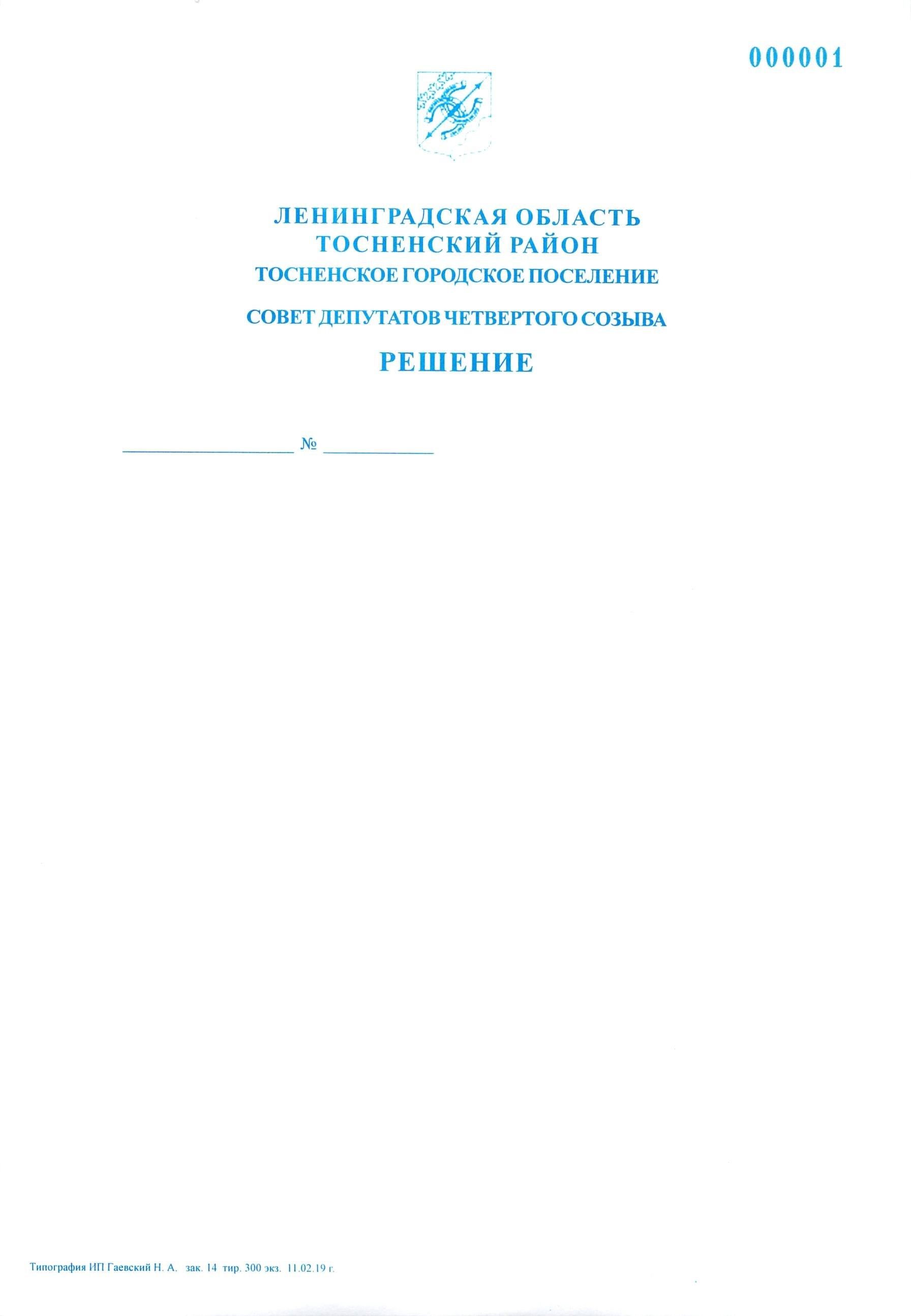    28.09.2023                    165О внесении изменений в Устав Тосненского городского поселения Тосненского муниципального района Ленинградской области	В целях приведения Устава Тосненского городского поселения Тосненского муниципального района Ленинградской области в соответствие с действующим  законодательством, в соответствии с Федеральным законом от 06.10.2003                № 131-ФЗ «Об общих принципах организации местного самоуправления в Российской Федерации» совет депутатов Тосненского городского поселения Тосненского муниципального района Ленинградской областиРЕШИЛ:	1. Внести следующие изменения в Устав Тосненского городского поселения Тосненского муниципального района Ленинградской области, утвержденный     решением совета депутатов Тосненского городского поселения Тосненского района Ленинградской области от 16.12.2015 № 57, зарегистрированный Управлением Министерства юстиции Российской Федерации по Ленинградской области 28.01.2016 государственный регистрационный № RU 475171052016001, с изменениями, внесенными решениями совета депутатов Тосненского городского поселения Тосненского муниципального района Ленинградской области от 21.06.2017     № 107, от 24.04.2018 № 143, от 24.04.2019 № 182, от 26.11.2019 № 20, от 03.07.2020 № 52, от 24.12.2020 № 69, от 27.04.2021 № 85, от 26.11.2021 № 100 зарегистрированными ГУ Минюста РФ по Ленинградской области 26.07.2017, государственный регистрационный № RU 475171052017009, 08.05.2018, государственный регистрационный № RU 475171052018001, 24.05.2019 государственный регистрационный  № RU 475171052019001, 16.12.2019 государственный регистрационный                   № RU 475171052019002, 14.07.2020 государственный регистрационный                   № RU 475171052020001, 08.02.2021 государственный регистрационный                  № RU 475171052021001, 17.06.2021 государственный регистрационный                   № RU 475171052021002, 10.12.2021 государственный регистрационный                   № RU 475171052021003, от 22.11.2022 № 141 зарегистрированное 12.12.2022         ГУ Минюста РФ по Санкт-Петербургу и Ленинградской области государственный регистрационный № RU 475171052022001:	1.1. Часть 2 статьи 7 после слов «кандидатом (кандидатами)» дополнить    словами: «, по четырем многомандатным избирательным округам с числом депутатских мандатов, подлежащих распределению в каждом округе, равному пяти»;	1.2. Часть 13 статьи 17 дополнить абзацем вторым следующего содержания: «Полномочия депутата совета депутатов Тосненского городского поселения прекращаются досрочно решением совета депутатов Тосненского городского поселения в случае отсутствия депутата без уважительных причин на всех заседаниях    совета депутатов Тосненского городского поселения в течение шести месяцев    подряд.».	2. Главе Тосненского городского поселения Тосненского муниципального района Ленинградской области:	2.1. Направить настоящее решение на государственную регистрацию в территориальный орган уполномоченного федерального органа исполнительной власти   в сфере регистрации уставов муниципальных образований;	2.2. Обеспечить официальное опубликование и обнародование настоящего решения после его государственной регистрации в установленный законом срок.Глава Тосненского городского поселения				               А.Л. КанцеревАнтонович Виктория Владимировна, 8(81361)3732410 гв